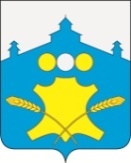 АдминистрацияБольшемурашкинского муниципального районаНижегородской областиПОСТАНОВЛЕНИЕ  24.01.2019 г.                                                                                № 19О внесении изменений в постановление администрации Большемурашкинского муниципального района Нижегородской области от 17.01.2014 г.№ 15 «О формировании единой межведомственной комиссии по определению поставщиков (исполнителей, подрядчиков) для муниципальных заказчиков и муниципальных бюджетных учреждений Большемурашкинского муниципального района Нижегородской области»С целью  приведения муниципального правового акта в соответствие с действующим законодательством, администрация Большемурашкинского муниципального района п о с т а н о в л я е т:      1.Внести изменения в постановление администрации от 17.01.2014 г. №15 «О формировании единой межведомственной комиссии по определению поставщиков (исполнителей, подрядчиков) для муниципальных заказчиков и муниципальных бюджетных учреждений Большемурашкинского муниципального района Нижегородской области» (далее постановление):      1.1. Пункты 2.1, 2.2 раздела II приложения 2 постановления  изложить в следующей редакции:      «2.1.Единая комиссия создается в целях организации и осуществления закупок в электронной форме проведения конкурсов, аукционов, запросов котировок, запросов предложений для осуществления Заказчиком возложенных  на него функций по закупке товаров. работ, услуг для муниципальных нужд.        2.2. Исходя из целей деятельности Единой комиссии, в ее задачи входят:Обеспечение объективности и беспристрастности при осуществлении закупок в электронной форме путем проведения конкурсов, аукционов, запросов котировок, запросов предложений».       2.Управлению делами (И.Д.Садкова) обеспечить размещение настоящего постановления на официальном сайте администрации Большемурашкинского муниципального района в информационно-телекоммуникационной сети Интернет.                 3.Контроль за исполнением настоящего постановления возложить на зам. главы администрации Большемурашкинского района Р.Е. Даранова.Глава администрации  района 	                                                                                        Н.А. БеляковСОГЛАСОВАНО:Председатель комитета поуправлению экономикой                                                                           Р.Е.ДарановУправляющий делами                                                                                И.Д.СадковаНачальник сектора правовой,организационной, кадровой работыи информационного обеспечения                                                            Г.М.Лазарева